Basic Blocks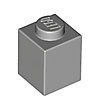 1x11x2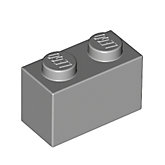 1x3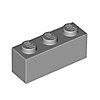 1x4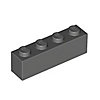 1x6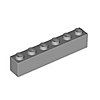 1x8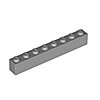 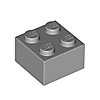 2x2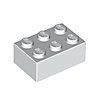 2x3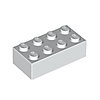 2x42x6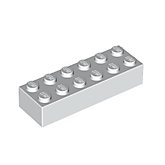 2x8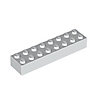 2x10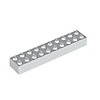 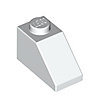 1x2 slope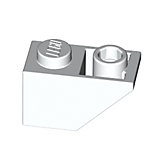 1x2 slope inverted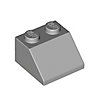 2x2 slope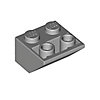 2x2 slope inverted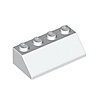 2x4 slope 2x2 arch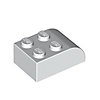 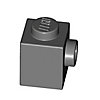 1x1 with knob1x2x2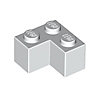 